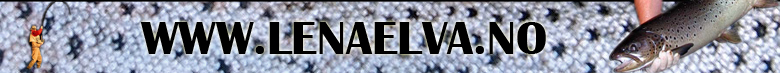 Lenaelvens fiskerforening inviterer i samarbeid med Totens Blad og Østre Toten kommune til avslutning på fiskesesongen. Her er alle som er interessert velkommene.Avslutningen blir avholdt i studiesentret under biblioteket onsdag 17\10 kl 1900